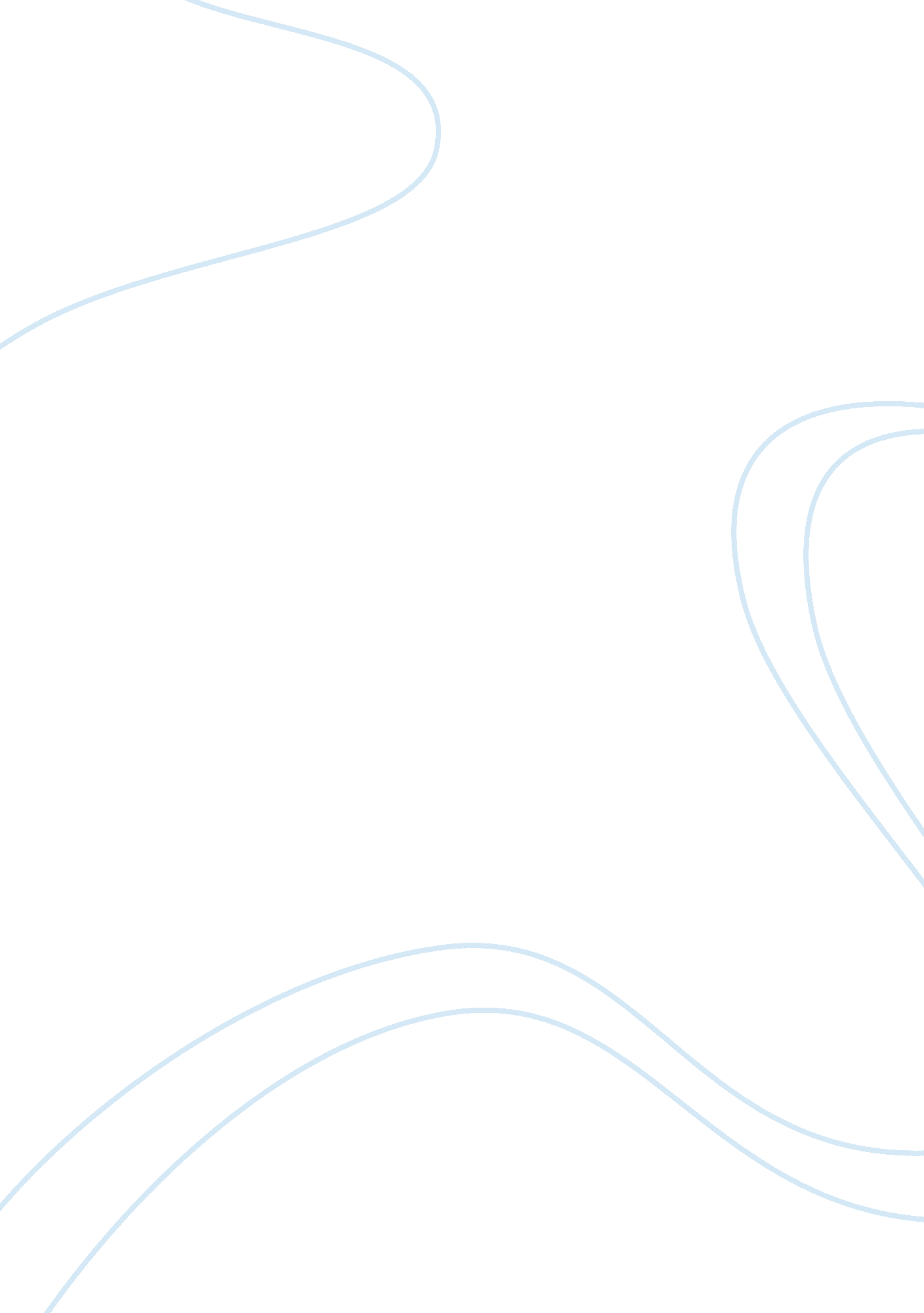 Literary analysis plan example of a pl assignment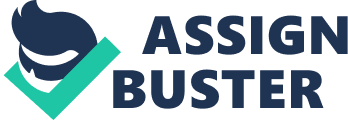 I’m choosing “ Coral unashamed” for this assignment and will analyze how the motives is essential to understanding the story. Thesis: Coral was what the people in her town referred to as polite. Since the people In the town think that Coral Is polite, for what motivated her to speak Like she did at the funeral. Mall Points: Motivation- an emotion that drives one to action. The first thing that motivated Coral: The death of Coral’s daughter really hurt her, and she went right back to work after she died. Coral did not take out the time to mourn, o this was something she holding Inside and dealing with herself. The second thing that motivated Coral: Jessie disclosed to Coral that she was pregnant, and Coral told her It was k. And that she would tell her mother. Coral told Mrs.. Student that Jessie was pregnant, and Mrs.. Student was upset. The third thing that motivated Coral: Mrs.. Student tootsies out of town on a so called Easter shopping trip in Kansas City, but it turned out to be a trip to take Jessie to have an abortion, so Jessie returned from the trip with ought being pregnant. The fourth and final thing that motivated Coral: Jessie died, and Coral was really upset because when Josephine died Coral looked at Jessie as her daughter because Josephine and Jessie was the same age. Coral was already holding in her emotions, and the death of Jessie was all it took for her to have an emotional outburst like she did. Place: Coral lived in a town called Mellon. This town was not large enough to be a village. Mellon had no charm about it. It was merely a nondescript collection of houses, and buildings in a region of farms. Coral’s family was the only African American family in Mellon. Literary Analysis Plan Example of a Pl By Williamsburg Story: I’m choosing “ Coral Unashamed” for this assignment and will analyze how the her town referred to as polite. Since the people in the town think that Coral is polite, for what motivated her to speak like she did at the funeral. Main Points: so this was something she holding inside and dealing with herself. The second thing her it was k, and that she would tell her mother. Coral told Mrs.. Student that Jessie Mrs.. Student took Jessie out of town on a so called Easter shopping trip in Kansas 